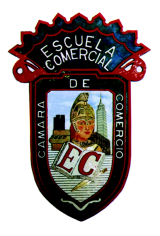 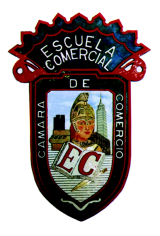 PROF. ELIZABETH DE LOS RIOS			GRUPO: 52BTEMA: EDITAR Y MANEJAR EL TEXTO		HORAS: 3 P,2 TDEL 15 AL 19 DE ENERO 2018OBJETIVO: Aprender a utilizar y localizar dentro de Excel, los diferentes comandos que se pueden usar para la creación de una hoja de calculo. Y aplicar el conocimiento anterior y actual , para realizar el caso práctico de esta semana.INTRODUCCION.Un caso práctico es una prueba en la que se plantean varios casos o supuestos relativos a situaciones problemáticas con las que nos podemos encontrar en un centro escolar o en un trabajo.Lo que se espera principalmente es que el alumno demuestre un dominio de las técnicas de trabajo propias de la especialidad, es decir, capacidad para aplicar sus conocimientos al abordaje de situaciones problemáticas que se presentan a la hora de entregar sus trabajos con ciertos requerimientos por parte de los profesores.DESARROLLO DEL PROBLEMA:Los alumnos de la Cámara de Comercio tienen que entregar una hoja de calculo. Con cierta presentación, y ciertos cálculos que deberán entregar a la profesora de computación. Y deberán aplicar los siguientes temas al documento:EDITAR Y MANEJAR EL TEXTOCambiar el ancho de columnasCambiar el alto de filasAutoajustar columnas y filasModificar el ancho predeterminado de columnasDesplazar el indicador de celdaCopiar o mover columnasCopiar o mover filas Cambiar el ancho de columnasCASO PRACTICO.EJERCICIO DE EXCEL DE FUNCIONES BASICASPROMEDIO, CONTAR Y SUMAA través de esta tabla queremos obtener los siguientes resultados:1.- Numero de identificadores. Utiliza la funcion PROMEDIO	2. Edad promedio de los vendedores. Utiliza la función PROMEDIO.									3. Jornada media de los empleados. Utiliza la función PROMEDIO.									4. Suma de las ventas realizadas. Utiliza la función SUMA.	5. Presenta la hoja de calculo con titulos y funciones.		6.- escribe las funciones que utilizaste e investiga que hace cada una									PREGUNTAS Y CUESTIONAMIENTOS.1.- ¿Como ayudamos a los alumnos a llegar al objetivo del caso práctico?2.- Preguntar a la maestra de computación , que tipo de hoja de calculo deberán realizar y preguntar que funciones deberán utilizar para el calculo de los datos que se requieren en el trabajo a entregar. 3.- Aplicar bordes, centrados, formatos de números, separador de miles en las cantidades de dinero, sin decimales. 4.- ¿encontraste todos los formatos para la solución del caso práctico?5.- Imprimirás tanto el documento, así como las hojas con las instrucciones de tu tarea, y les colocaras pie de página, con los datos que ya conoces, para entregar el martes 16 de enero.6.- Responderás y entregaras el caso práctico correspondiente a la segunda semana de enero.7.- Usaras en la hoja de calculo los datos que se te envían junto con este texto. Para entregar el miércoles 17 de diciembre.8.- Harás la lectura, pegaras y resumirás 4 artículos de periódico, revista o de internet, en tu cuaderno. Para entregar el martes 16 de diciembre. DESARROLLO DE LA CLASE:Dentro de la clase en el laboratorio de computo, y utilizando la computadora y el Procesador de Textos.  1.- Se hará la lectura y copiaras en tu cuaderno cada uno de los contenidos del Testing Program correspondientes al segundo examen parcial de la Competencia Manejar y editar el texto 2.- Se verán y estudiaran los videos de cómo realizar cada uno de los procedimientos descritos para resolver los reactivos que se aplicaran en el examen.3.- Posteriormente se copiará y responderá el reactivo o reactivos de cada uno de los temas, con los pasos necesarios para finalizar con éxito tu práctica. *Todo lo que hagas de Testing Program deberá estar en tu cuaderno, con la fecha del día y el nombre de la Competencia que estamos trabajando.IDEDADDEPTOHORASVENTASID150DEPTO171,050ID249DEPTO361,830ID333DEPTO161,410ID436DEPTO671,380ID531DEPTO651,040ID631DEPTO581,580ID745DEPTO381,870ID848DEPTO681,440ID940DEPTO361,640ID1038DEPTO551,060ID1145DEPTO161,190ID1233DEPTO381,460ID1342DEPTO481,370ID1442DEPTO251,440ID1534DEPTO161,040